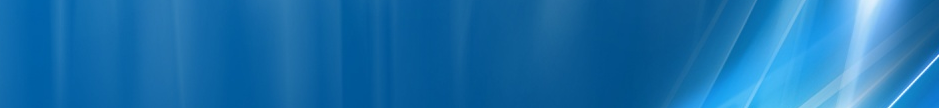 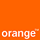 LansAtAcest site bi-sectorizat (ambele sectoare re-emit totusi aceleasi celule) a aparut probabil abia undeva prin toamna / iarna 2005... asta pentru ca acest BTS a venit sa înlocuieasca istoricul microcell din zona BI_814 D3M Spitalul de Urgenta (lansat tocmai pe 19 octombrie 1999) !Se pare ca vechiul site era pe coltul blocului de vis-a-vis (Stefan cel Mare n°6 bloc 15A, se spune ca era  "în diagonala" fata de Spital), si cum intrarea se facea pe lateralul blocului care dadea spre strada Polona este foarte probabil sa fi fost vorba de blocul de peste strada din dreapta, din interscetia cu strada Polona… am fost pe acolo sa ma uit, si nu am gasit nicio ramasita…HW equipmentBTS Alcatel MBO1				   4 TRX      |GSM						   2 TRX      |DCS2x Kathrein 742 222			   	   XXPol A-Panel 806–960 & 1710–2170MHz / 65° & 60°  / 12 & 14dBi / CombinerMW 9438UX Flat      BI_082 Stefan cel Mare	   8 Mbps   |BSC OborPe precedentul microcell BI_814 nu aveai decât un prapadit de BTS M5M, deci doar 2 TRX... ceea ce probabil începea sa fie insuficient, mai ales ca era amplasat si departe de obiectivul de acoperit (100m, fata de 20m acum) ! Noul site este echipat cu 2 sectoare :unul care emite de pe coltul blocului catre Vest în sensul bulevardului Stefan cel Mareunul în spatele blocului (jumperi facuti colac, nice) la nici macar 20m de spital – deci „baga” cât se poate de frontal în FloreascaSW configurationCelula 900MHz este configurata ceva mai elegant (cea 1800MHz nu conteaza, ca oricum este Barred) : i se aplica un Temporary Offset de 10 dB timp de 20 de secunde ! Asadar pe durata Penality Time celula va fi defavorizata fata de stratul macrocelular cu 18 dB – suficient pentru a nu fi selectionata de cei care doar trec cu masina în zona sau sunt opriti la stop... revenind apoi la o defavorizare mai clasica de doar 8 dBPe acolo prin zona stai pe site-ul macro BI_082 Center_03 (pe Stefan cel Mare spre Est, în zona statiei de metrou)...BCCHLACCIDTRXDiverseDiverse124170193814H79, H85, H87, H124EDGE RAM -101 dBmNot Barred  |  TO 10  /  PenT 20635170493812H633, H635No EDGERAM -48 dBmBarred  |  BCCH ascunsBA_List  12465 / 68 / 75 / 83 / 89BA_List  635577 / 583 / 597 / 607  |  65 / 68 / 75 / 83 / 124RAR2Test 7 |GSM     EA  C  |  2Ter 0                                   |DCS        EA  |  2Ter MB0T321260BSIC 7  |  RLT 20MT      |GSM    |DCSMS-TXPWR-MAX-CCH5                0PRP5DSF18BA       |GSM    |DCSBS-AG-BLKS-RES3                2CN       |GSM    |DCSCCCH configuration0                1RAI   |G|D171RAC  |G|D2       1CRH    |GSM    |DCS      10              8